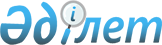 О внесении изменений и дополнений в постановление акимата области от 14 июня 2004 года N 169/5 "О назначении социальной помощи выпускникам общеобразовательных школ из малообеспеченных семей и оставшимся без попечения родителей, для оплаты обучения в высших учебных заведениях".
					
			Утративший силу
			
			
		
					Постановление Акимата Павлодарской области от 1 августа 2005 года N 249/6. Зарегистрировано Департаментом юстиции Павлодарской области 17 августа 2005 года за N 3042. Утратило силу постановлением акимата Павлодарской области от 25 декабря 2009 года N 236/18      Сноска. Утратило силу постановлением акимата Павлодарской области от 25 декабря 2009 года N 236/18.

      В соответствии с подпунктом 17 пункта 1 статьи 27 Закона Республики  Казахстан от 23 января 2001 года "О местном государственном управлении в Республике Казахстан", в целях оказания социальной поддержки студентам из малообеспеченных семей, студентам-сиротам, обучающимся в высших учебных заведениях, акимат области ПОСТАНОВЛЯЕТ: 



      1. Внести в постановление акимата от 14 июня 2004 года N 169/5 "О назначении социальной помощи выпускникам общеобразовательных школ из малообеспеченных семей и оставшимся без попечения родителей, для оплаты обучения в высших учебных заведениях" (зарегистрировано управлением юстиции области 18 июня 2004 года за N 2621, опубликовано в газетах "Звезда Прииртышья"  от 6 июля 2004 года, N 78, "Сарыарка самалы" от 8 июля 2004 года, N 80) следующие изменения: 



      в пункте 2 слова "до 5 августа 2004 года" заменить словами "до 10 августа соответствующего года"; 



      пункт 3 исключить; 



      в пункте 4: 

      абзац 1 изложить в следующей редакции: 

      "создать на местах комиссии по проведению отбора претендентов на получение социальной помощи для оплаты обучения в высших учебных заведениях области согласно потребности рынка труда (далее Комиссии по отбору претендентов)"; 

      в абзаце 2 слова "до 4 августа 2004 года" заменить словами "до 15 августа соответствующего года"; 



      в пункте 5 слова "до 9 августа 2004 года" заменить словами "до 19 августа соответствующего года"; 



      в пункте 6 слова "до 15 августа 2004 года" заменить словами "до 23 августа соответствующего года". 

      Правила назначения социальной помощи выпускникам общеобразовательных школ из малообеспеченных семей и оставшимся без попечения родителей, для оплаты обучения в высших учебных заведениях области, утвержденные вышеназванным постановлением акимата области, дополнить пунктом 9 следующего содержания: 

      "9. В случае отчисления из высшего учебного заведения получателя социальной помощи взыскание выплаченной суммы социальной помощи не производится". 



      2. Контроль за выполнением данного постановления возложить на заместителя акима области Жумабекову Р.М.       Аким области                               К. Нурпеисов   
					© 2012. РГП на ПХВ «Институт законодательства и правовой информации Республики Казахстан» Министерства юстиции Республики Казахстан
				